Monday:Spellbound unit 25 A and BSentencesRead at home week 24 Day 1 and questionsMaster your Maths week 24 MondayFuaimenna agus focail unit 17 A and BExercise for 30 mins Please find extra worksheets below: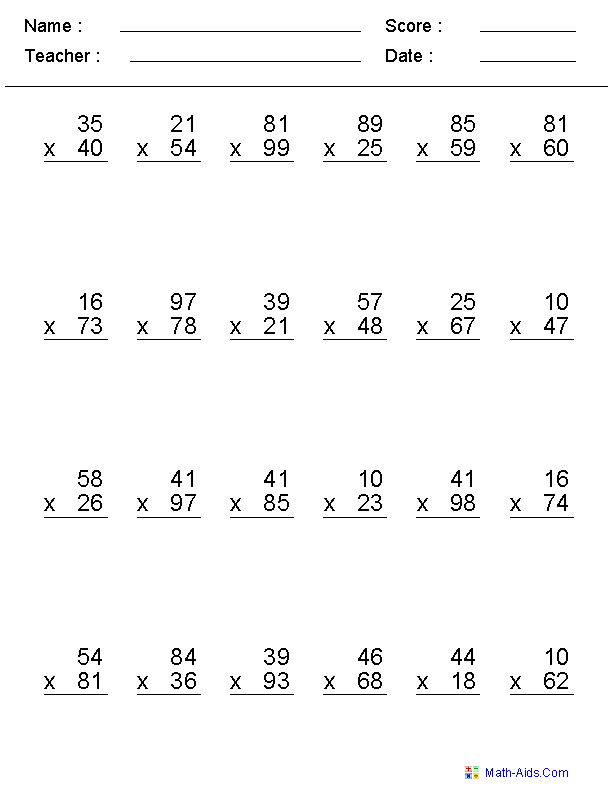 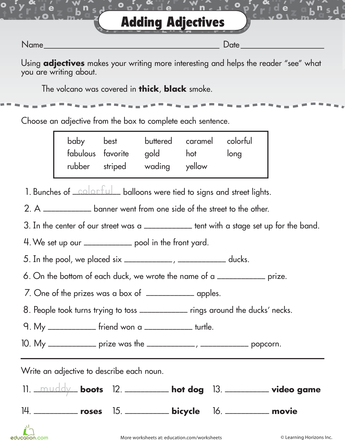 Tuesday:Spellbound unit 25 C and DSentencesRead at home week 24 Day 2 and questionsMaster your Maths week 24 TuesdayFuaimenna agus focail unit 17 C and DRead for 15 minutes and write a prediction of what you think will happen nextPlease find extra worksheets below: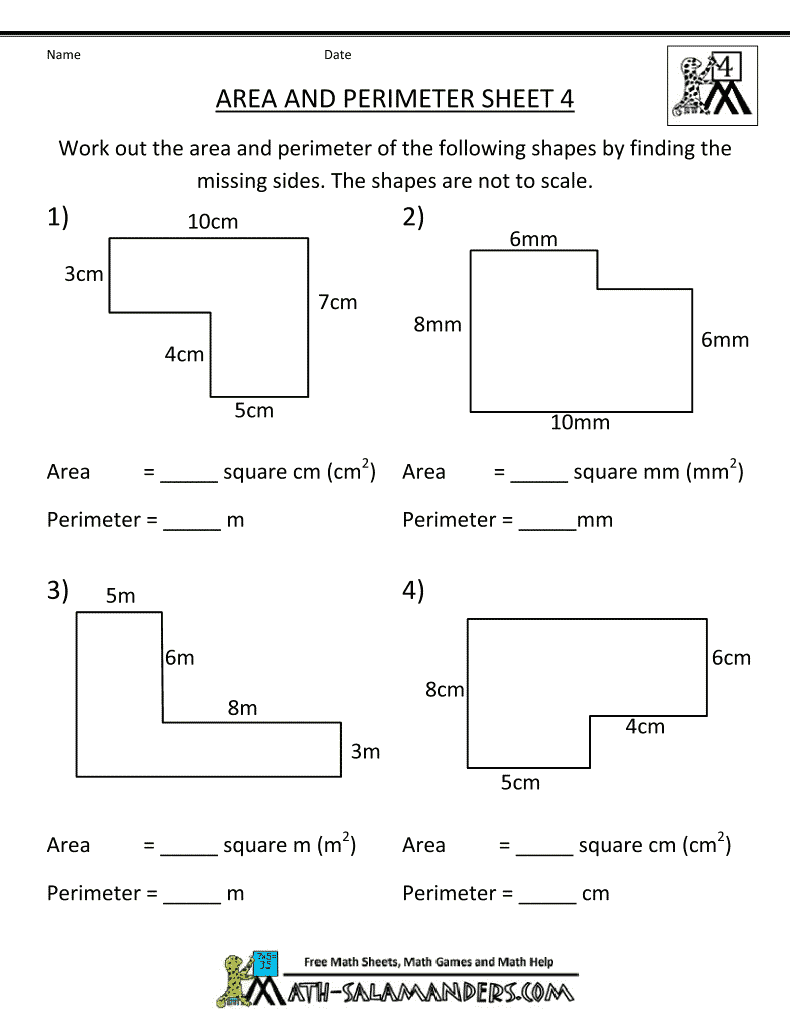 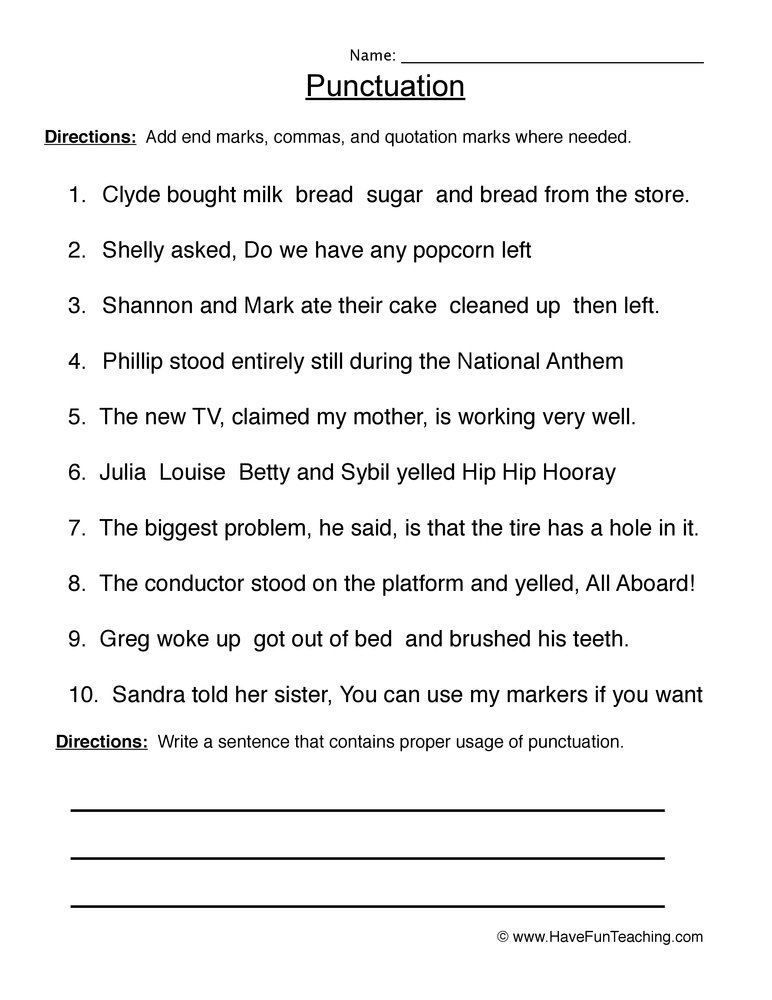 Wednesday: Spellbound unit 25 E and FSentencesRead at home week 24 Day 3 and questionsMaster your Maths week 24 WednesdayFuaimenna agus focail unit 17 E and FWrite a story based on “A Friendly Alien that comes to Earth”. Please find extra worksheets below: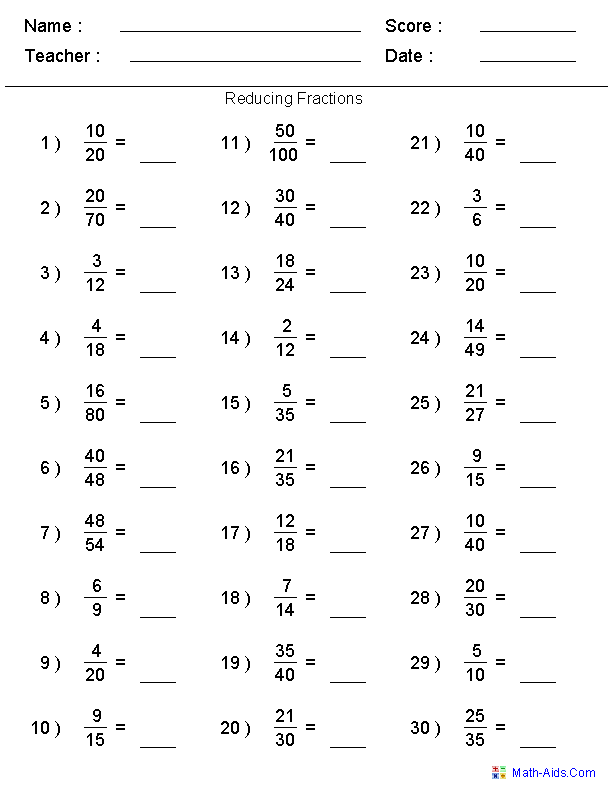 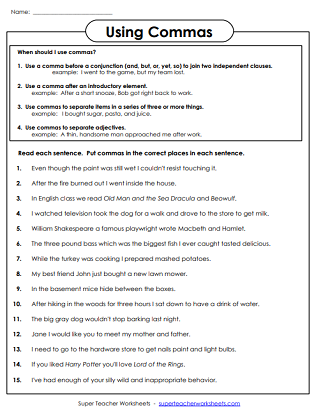 Thursday:Spellbound unit 25 G and HSentencesRead at home week 24 Day 4 and questionsMaster your Maths week 24 ThursdayFuaimenna agus focail unit 17 G and HProject: Choose your favourite animal and find out 15 interesting facts. Please find extra worksheets below: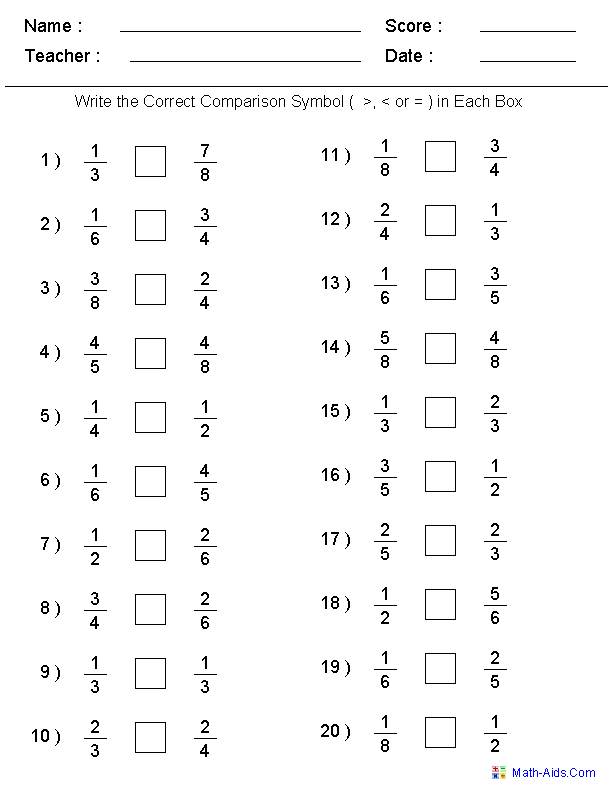 